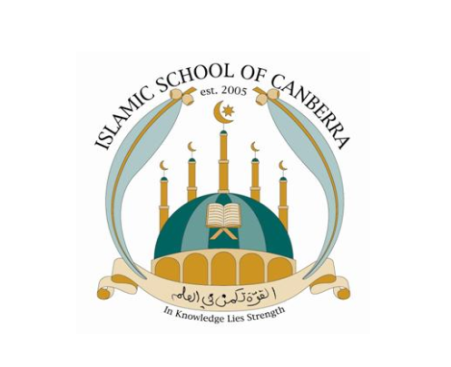 EXPRESSION OF INTEREST – Coordinator The School Board and Principal invite applications for the role of Level 1 Coordinator at the Islamic School of Canberra. Initially, this position will be on a probationary basis for one term and additional duties with related pay rates will be according to the current EBA.  Duties will involve but not be limited to:Set up and assist in coordinating staffing, teacher timetabling and playground supervisionSet up curriculum teams, identifying measurable goals as requiredOversee the development and implementation of Individual Learning PlansDevelop and implement the School’s Pastoral Care programme and student behaviour management processesEnsure that staff have adequate resources to deliver a differentiated curriculumAssist in administering NAPLAN and other external examinations as required.Essential Criteria for the applicant:A minimum of 4 years teaching experienceProven high level skills within the classroom involving the development of resources, assessing and reportingHigh level of written and verbal communication skillsDemonstrated skills in team building and resolving concerns and/or conflictsExperience working in a variety of different educational settingsAbility to successfully work in a multi-faith, multicultural environmentDemonstrate capacity to self-manage, self-reflect and evaluate policies and processesEffective communication with staff, students and parents/carersExperience in working with a variety of service providers/associations that support the social, emotional and/or academic development of students.High level of demonstrated skills in the use of ICT and related applicationsPlease forward your Application, marked CONFIDENTIAL and citing at least two referees, to: reception@isc.act.edu.au. Applications CLOSE 4.00pm on 27 September 2019. Please send your application to reception@isc.act.edu.au.